             ҠАРАР                                                                                        ПОСТАНОВЛЕНИЕ« 27 » июня 2017йыл                          № 25/1                                     « 27 »  июня 2017 годаОб определении формы социально-значимых работ при участииграждан в обеспечении первичных мер пожарной безопасностина территории Мерясовского сельского поселения            В соответствии с Федеральными законами от 21.12.1994  № 69-ФЗ «О пожарной безопасности», от 06.10.2003  № 131-ФЗ «Об общих принципах местного самоуправления в Российской Федерации», в целях определения форм участия граждан в обеспечении первичных мер социально-значимых работ пожарной безопасности на территории Мерясовского сельского поселения, Администрация Мерясовского сельского поселения    п о с т а н о в л я е т:    1. Утвердить Положение об определении формы социально-значимых работ при участии граждан в обеспечении первичных мер пожарной безопасности на территории Мерясовского сельского поселения согласно приложению.             2. Настоящее постановление вступает в силу со дня его официального обнародования.            3. Контроль за исполнением данного постановления оставляю за собой.
Глава АдминистрацииМерясовского сельского поселения                                             Т.М.Хафизова
ПОЛОЖЕНИЕоб определении формы социально-значимых работ при участии граждан в обеспечении первичных мер пожарной безопасности на территории Мерясовского сельского поселения1. Общие положения
               1.1. Настоящее Положение устанавливает виды работ и порядок привлечения населения, проживающего на территории Мерясовского сельского поселения, для обеспечения первичных мер пожарной безопасности в соответствии с Федеральным законом от 06.10.2003 № 131-ФЗ «Об общих принципах организации местного самоуправления в Российской Федерации» в части принятия решений о привлечении к выполнению на добровольной основе социально-значимых работ (в том числе дежурств) в целях решения вопросов местного значения, в том числе и по обеспечению первичных мер пожарной безопасности на территории сельского поселения.2. Порядок привлечения населения к социально-значимым работам по обеспечению первичных мер пожарной безопасности
               2.1. Численный состав жителей, привлекаемых к социально-значимым работам по обеспечению первичных мер пожарной безопасности, определяется Администрацией Мерясовского сельского поселения.            2.2. К социально-значимым работам могут быть отнесены только работы, не требующие специальной профессиональной подготовки.            2.3. К выполнению социально-значимых работ могут привлекаться совершеннолетние трудоспособные жители в свободное от основной работы или учебы время на безвозмездной основе не более чем один раз в три месяца. При этом продолжительность социально-значимых работ не может превышать более 4-х часов подряд.            2.4. Привлекаемые к социально-значимым работам должны пройти соответствующие инструктажи по охране труда у соответствующих руководителей работ под роспись.            2.5. Руководитель работ обязан строго вести учет рабочего времени граждан, привлеченных к проведению социально-значимых работ, и не допускается превышения лимита времени каждым привлеченным к выполнению работ гражданином.3. Основные цели и задачи населения, привлекаемого к выполнению социально-значимых работ по обеспечению первичных мер пожарной безопасности
               3.1. Основной целью привлечения населения к проведению работ по обеспечению первичных мер пожарной безопасности является оказание помощи при тушении пожаров на территории Мерясовского сельского поселения при горении травы и кустарников, а также для оказания помощи в эвакуации людей и материальных ценностей. 3.2. При необходимости население может привлекаться к дежурству в населенных пунктах в теменное время суток.            3.3. Задачами привлекаемого населения к организации первичных мер пожарной безопасности являются:             - тушение загорания травы и кустарников подручными средствами, первичными средствами пожаротушения;             - эвакуация людей и материальных ценностей на безопасное расстояние от зоны горения;             - оказание помощи в доставке воды и других средств тушения к месту пожара; 
            - участие в ликвидации последствий пожаров.4. Финансовое и материально-техническое обеспечение            4.1. Население привлекается к проведению социально-значимых работ, связанных с обеспечением мер пожарной безопасности на безвозмездной основе. 
            БАШ?ОРТОСТАН РЕСПУБЛИКА№ЫБАЙМА? РАЙОНЫ МУНИЦИПАЛЬ  РАЙОНЫНЫ* МЕРӘ(АУЫЛ СОВЕТЫ АУЫЛ  БИЛӘМӘ№ЕХАКИМИӘТЕ453660,Баш7ортостан Республика3ы,Байма7 районы, Мер29 ауылы, А.Игебаевурамы, 1Тел. 8(34751) 4-28-44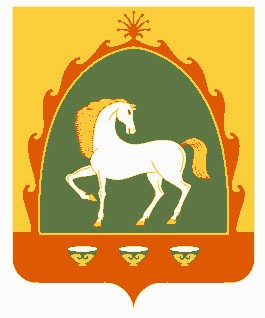 РЕСПУБЛИКА БАШКОРТОСТАНАДМИНИСТРАЦИЯСЕЛЬСКОГО ПОСЕЛЕНИЯ МЕРЯСОВСКИЙ СЕЛЬСОВЕТМУНИЦИПАЛЬНОГО РАЙОНАБАЙМАКСКИЙ РАЙОН453660, Республика Башкортостан,Баймакский  район, с.Мерясово, ул.А.Игибаева,1Тел. 8(34751)4-28-44Приложение к постановлению АдминистрацииМерясовского сельского поселения от  27.06.2017  № 25/1